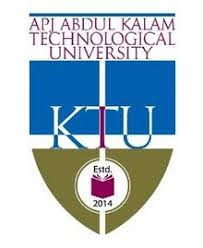 Scheme of Valuation/Answer Key(Scheme of evaluation (marks in brackets) and answers of problems/key)Scheme of Valuation/Answer Key(Scheme of evaluation (marks in brackets) and answers of problems/key)Scheme of Valuation/Answer Key(Scheme of evaluation (marks in brackets) and answers of problems/key)Scheme of Valuation/Answer Key(Scheme of evaluation (marks in brackets) and answers of problems/key)Scheme of Valuation/Answer Key(Scheme of evaluation (marks in brackets) and answers of problems/key)Scheme of Valuation/Answer Key(Scheme of evaluation (marks in brackets) and answers of problems/key)APJ ABDUL KALAM TECHNOLOGICAL UNIVERSITYFOURTH SEMESTER B.TECH DEGREE EXAMINATION, APRIL 2019APJ ABDUL KALAM TECHNOLOGICAL UNIVERSITYFOURTH SEMESTER B.TECH DEGREE EXAMINATION, APRIL 2019APJ ABDUL KALAM TECHNOLOGICAL UNIVERSITYFOURTH SEMESTER B.TECH DEGREE EXAMINATION, APRIL 2019APJ ABDUL KALAM TECHNOLOGICAL UNIVERSITYFOURTH SEMESTER B.TECH DEGREE EXAMINATION, APRIL 2019APJ ABDUL KALAM TECHNOLOGICAL UNIVERSITYFOURTH SEMESTER B.TECH DEGREE EXAMINATION, APRIL 2019APJ ABDUL KALAM TECHNOLOGICAL UNIVERSITYFOURTH SEMESTER B.TECH DEGREE EXAMINATION, APRIL 2019Course Code: ME220Course Code: ME220Course Code: ME220Course Code: ME220Course Code: ME220Course Code: ME220Course Name: MANUFACTURING TECHNOLOGY (IE, ME, MA)Course Name: MANUFACTURING TECHNOLOGY (IE, ME, MA)Course Name: MANUFACTURING TECHNOLOGY (IE, ME, MA)Course Name: MANUFACTURING TECHNOLOGY (IE, ME, MA)Course Name: MANUFACTURING TECHNOLOGY (IE, ME, MA)Course Name: MANUFACTURING TECHNOLOGY (IE, ME, MA)Max. Marks: 100Max. Marks: 100Max. Marks: 100Duration: 3 HoursDuration: 3 HoursPART APART APART APART APART APART AAnswer any three questions. Each question carries 10 marks.Answer any three questions. Each question carries 10 marks.Answer any three questions. Each question carries 10 marks.Answer any three questions. Each question carries 10 marks.Answer any three questions. Each question carries 10 marks.Answer any three questions. Each question carries 10 marks.1a)Advantages of casting (any three)– 3 marksAdvantages of casting (any three)– 3 marksAdvantages of casting (any three)– 3 marks3b)2 marks each (sketch-1 mark and explanation-1 mark)2 marks each (sketch-1 mark and explanation-1 mark)2 marks each (sketch-1 mark and explanation-1 mark)4c)Liquid shrinkage-1 mark, solid shrinkage-1 mark, including in design- 1 mark (1/2 mark each)Liquid shrinkage-1 mark, solid shrinkage-1 mark, including in design- 1 mark (1/2 mark each)Liquid shrinkage-1 mark, solid shrinkage-1 mark, including in design- 1 mark (1/2 mark each)32a)Step by step procedure – 4 marksStep by step procedure – 4 marksStep by step procedure – 4 marks4b)Sketch-2 marks, working- 2 marksSketch-2 marks, working- 2 marksSketch-2 marks, working- 2 marks4c)Eight defects – 2marks (1/4 marks each)Eight defects – 2marks (1/4 marks each)Eight defects – 2marks (1/4 marks each)23a)3 marks each (Sketch-1.5 mark and explanation-1.5 marks)3 marks each (Sketch-1.5 mark and explanation-1.5 marks)3 marks each (Sketch-1.5 mark and explanation-1.5 marks)6b)Reason for surface finish- 2 marksReason for surface finish- 2 marksReason for surface finish- 2 marks2c)Equation-1 mark, substitution and answer- 1 markEquation-1 mark, substitution and answer- 1 markEquation-1 mark, substitution and answer- 1 mark24a)Sketch- 2mark and explanation-2 marksSketch- 2mark and explanation-2 marksSketch- 2mark and explanation-2 marks4b)Sketch- 2 marks and explanation-2 marksSketch- 2 marks and explanation-2 marksSketch- 2 marks and explanation-2 marks4c)Any four factors-2 marks (1/2 mark each)Any four factors-2 marks (1/2 mark each)Any four factors-2 marks (1/2 mark each)2PART BPART BPART BPART BPART BPART BAnswer any three questions. Each question carries 10 marksAnswer any three questions. Each question carries 10 marksAnswer any three questions. Each question carries 10 marksAnswer any three questions. Each question carries 10 marksAnswer any three questions. Each question carries 10 marksAnswer any three questions. Each question carries 10 marks5a)Sketch- 1.5 mark and explanation-1.5 markSketch- 1.5 mark and explanation-1.5 markSketch- 1.5 mark and explanation-1.5 mark3b)Diagram- 2 marks and explanation-2 marksDiagram- 2 marks and explanation-2 marksDiagram- 2 marks and explanation-2 marks4c)Sketch- 1.5 mark and explanation-1.5 markSketch- 1.5 mark and explanation-1.5 markSketch- 1.5 mark and explanation-1.5 mark36a)2 marks each (sketch-1 mark and explanation-1 mark)2 marks each (sketch-1 mark and explanation-1 mark)2 marks each (sketch-1 mark and explanation-1 mark)4b)Sketch- 1.5 mark, explanation-1.5 mark and function of a stripper plate-1 markSketch- 1.5 mark, explanation-1.5 mark and function of a stripper plate-1 markSketch- 1.5 mark, explanation-1.5 mark and function of a stripper plate-1 mark4c)Any four differences- 2 marks(1/2 mark each)Any four differences- 2 marks(1/2 mark each)Any four differences- 2 marks(1/2 mark each)27a)Sketch-1 mark, explanation-2 marksSketch-1 mark, explanation-2 marksSketch-1 mark, explanation-2 marks3b)3-2-1 principle sketches- 3mark, explanation-4 marks3-2-1 principle sketches- 3mark, explanation-4 marks3-2-1 principle sketches- 3mark, explanation-4 marks78a)Concentric locator-1.5 mark, explanation-1.5 marksConcentric locator-1.5 mark, explanation-1.5 marksConcentric locator-1.5 mark, explanation-1.5 marks3b)Example-1 mark, explanation-2 markExample-1 mark, explanation-2 markExample-1 mark, explanation-2 mark3c)Any two clamps 1 mark for sketch and 1 mark for explanationAny two clamps 1 mark for sketch and 1 mark for explanationAny two clamps 1 mark for sketch and 1 mark for explanation4PART CPART CPART CPART CPART CPART CAnswer any four questions. Each question carries 10 marks.Answer any four questions. Each question carries 10 marks.Answer any four questions. Each question carries 10 marks.Answer any four questions. Each question carries 10 marks.Answer any four questions. Each question carries 10 marks.Answer any four questions. Each question carries 10 marks.9a)Sketch- 2 marks, explanation-2 marks and defect- 1markSketch- 2 marks, explanation-2 marks and defect- 1markSketch- 2 marks, explanation-2 marks and defect- 1mark5b)Sketch- 2 marks and explanation-3 marksSketch- 2 marks and explanation-3 marksSketch- 2 marks and explanation-3 marks510a)Reasons – 2 marks Reasons – 2 marks Reasons – 2 marks 2b)Bending- 3 marks, spring back- 1mark methods to eliminate spring back- 1markBending- 3 marks, spring back- 1mark methods to eliminate spring back- 1markBending- 3 marks, spring back- 1mark methods to eliminate spring back- 1mark5c)Differences- 3 marksDifferences- 3 marksDifferences- 3 marks311a)Guerin process- 2 marks and reason for reduced tool cost- 1 markGuerin process- 2 marks and reason for reduced tool cost- 1 markGuerin process- 2 marks and reason for reduced tool cost- 1 mark3b)Definition- 2 mark and importance in producing a crack free weld- 1 markDefinition- 2 mark and importance in producing a crack free weld- 1 markDefinition- 2 mark and importance in producing a crack free weld- 1 mark3c)4 factors - 4 marks 4 factors - 4 marks 4 factors - 4 marks 412a)Sketch- 1.5 mark and differences – 1.5 markSketch- 1.5 mark and differences – 1.5 markSketch- 1.5 mark and differences – 1.5 mark3b)Sketch- 2 marks and construction and working-2 marksSketch- 2 marks and construction and working-2 marksSketch- 2 marks and construction and working-2 marks4c)Definition  of flux -1 marks, types of flux- 2marksDefinition  of flux -1 marks, types of flux- 2marksDefinition  of flux -1 marks, types of flux- 2marks313a)Differences- 2 marks and processes that require filler rod- 1 markDifferences- 2 marks and processes that require filler rod- 1 markDifferences- 2 marks and processes that require filler rod- 1 mark3b)Sketch-2 marks, working-2 marks, advantages-2 marks, limitation-1 markSketch-2 marks, working-2 marks, advantages-2 marks, limitation-1 markSketch-2 marks, working-2 marks, advantages-2 marks, limitation-1 mark714a)Operation-2 marks, equipment- 2 marks and applications- 2 marksOperation-2 marks, equipment- 2 marks and applications- 2 marksOperation-2 marks, equipment- 2 marks and applications- 2 marks6b)Construction-2 marks, working – 2 marksConstruction-2 marks, working – 2 marksConstruction-2 marks, working – 2 marks4